Мы – пассажирыРекомендую просмотреть видео и ответить на вопросы. Прислать в ватсапе.https://yandex.ru/video/preview/?filmId=7148917010892989593&parent-reqid=1587383026732127-1456332577999998089200252-prestable-app-host-sas-web-yp-173&path=wizard&text=%D0%BC%D1%8B+%D0%BF%D0%B0%D1%81%D1%81%D0%B0%D0%B6%D0%B8%D1%80%D1%8B+%D0%BF%D1%80%D0%B0%D0%B2%D0%B8%D0%BB%D0%B0+%D0%BF%D0%BE%D0%B2%D0%B5%D0%B4%D0%B5%D0%BD%D0%B8%D1%8F+%D0%B2+%D1%82%D1%80%D0%B0%D0%BD%D1%81%D0%BF%D0%BE%D1%80%D1%82%D0%B5https://yandex.ru/video/preview/?filmId=9384234816464213691&parent-reqid=1587383026732127-1456332577999998089200252-prestable-app-host-sas-web-yp-173&path=wizard&text=%D0%BC%D1%8B+%D0%BF%D0%B0%D1%81%D1%81%D0%B0%D0%B6%D0%B8%D1%80%D1%8B+%D0%BF%D1%80%D0%B0%D0%B2%D0%B8%D0%BB%D0%B0+%D0%BF%D0%BE%D0%B2%D0%B5%D0%B4%D0%B5%D0%BD%D0%B8%D1%8F+%D0%B2+%D1%82%D1%80%D0%B0%D0%BD%D1%81%D0%BF%D0%BE%D1%80%D1%82%D0%B5Список вопросов теста, правильны ответ выделить красным цветом.Вопрос 1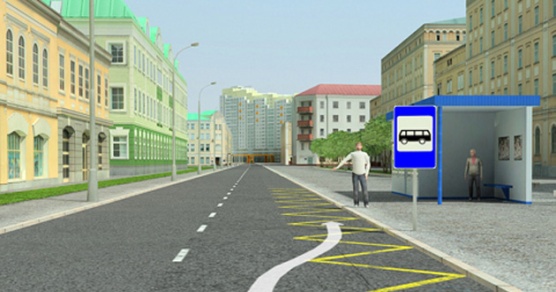 Как определить на улице где находится остановка общественного транспорта? Варианты ответовпо нанесённой на проезжую часть разметке.по дорожному знаку "Остановка автобуса"там где стоит много людейрядом с пешеходным переходомВопрос 2Как правильно вести себя на остановке ожидая транспорт, выбери правильный ответ.Варианты ответовНужно стоять внутри павильона и спокойно ожидать транспорт.Нужно стоять на краю тротуара и выглядывать на дорогу.Расталкивая всех, выбегать к каждому транспортному средству и спрашивать у пассажиров твой ли это автобус.Вопрос 3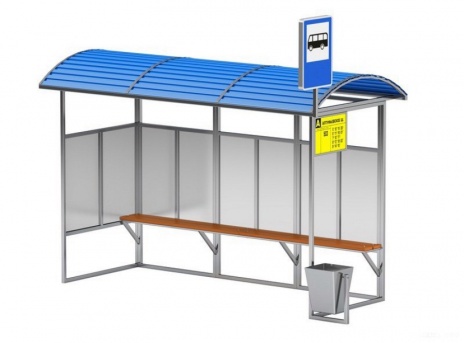 Как называется данное строение? Варианты ответовВеранда для прогулок.Козырёк от дождя.Остановочный павильон.Овощной ларёкВопрос 4Находясь рядом с автобусом и собираясь войти в него, кем вы являетесь? 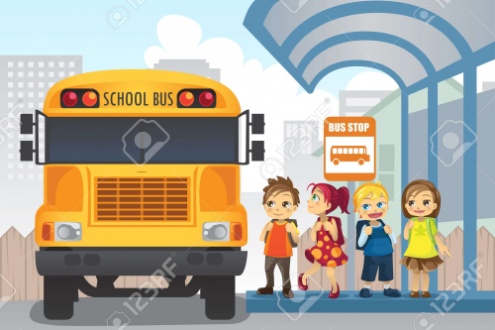 Варианты ответовпешеходомпассажиромводителемВопрос 5Как называют пассажира, который не оплатил свой проезд?Варианты ответовволкзаяцлисаоленьбезбилетникВопрос 6В маршрутном такси вы оплатите свой проезд...(закончить предложение одним из вариантов ответов)Варианты ответовсразу, как только войду в транспорт, протяну деньги шофёру.оба ответа верныетогда когда маршрутка остановится и водитель сможет уделить мне внимание.Вопрос 7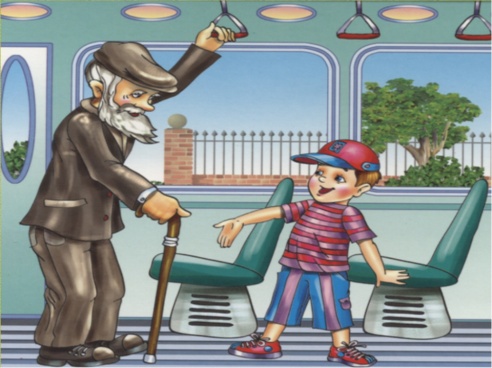 В общественном транспорте. нужно уступать место... 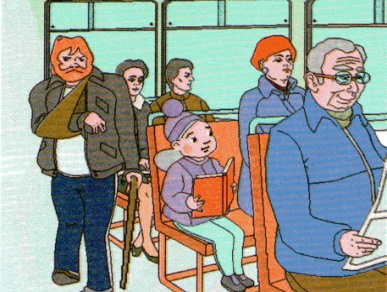 Варианты ответовпассажирам с детьмикрасивым девушкампожилым людямвсем подрядтому кто вошёлбольным людям и инвалидамВопрос 8Выходить из автобуса и входить в него необходимо...Варианты ответовкак только откроются двери.в любое время, как только захотел.только при полной остановке транспорта.Вопрос 9 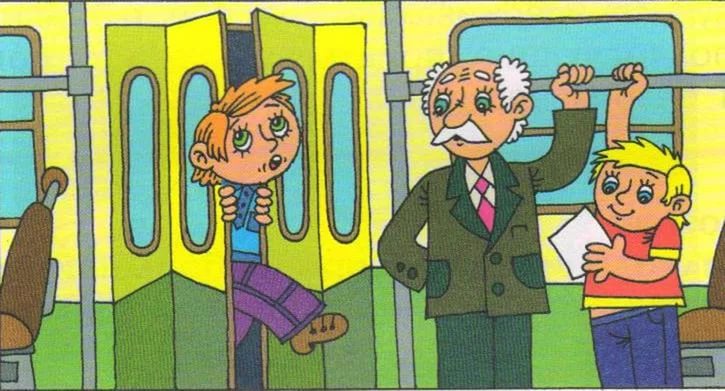 Правильно ли ведет себя мальчик в голубой рубашке?Варианты ответовКонечно правильно, ехать то нужно.Неправильно, он подвергает свою жизнь опасности.Неправильно. он может сломать автобус.Правильно, откроет дверь и войдет.Вопрос 10Ты вышел из автобуса и тебе необходимо перейти на другую сторону улицы, как ты поступишь?Варианты ответовОбойду автобус спереди и перейду улицу.Подожду пока автобус отъедет и перейду по пешеходному переходу.Обойду автобус сзади и пойду по переходу.